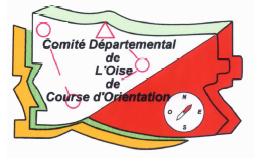 Course Régionale Longue Distance                       20  Novembre 2022                  Forêt de HEZ FROIDMONT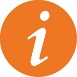 INFORMATION GÉNÉRALESINFORMATION GÉNÉRALESINFORMATION GÉNÉRALESINFORMATION GÉNÉRALESINFORMATION GÉNÉRALESINFORMATION GÉNÉRALESINFORMATION GÉNÉRALESOrganisation : Comité Départemental Oise de course orientationOrganisation : Comité Départemental Oise de course orientationOrganisation : Comité Départemental Oise de course orientationOrganisation : Comité Départemental Oise de course orientationOrganisation : Comité Départemental Oise de course orientationOrganisation : Comité Départemental Oise de course orientationOrganisation : Comité Départemental Oise de course orientationOrganisation : Comité Départemental Oise de course orientationOrganisation : Comité Départemental Oise de course orientationOrganisation : Comité Départemental Oise de course orientationOrganisation : Comité Départemental Oise de course orientationOrganisation : Comité Départemental Oise de course orientationOrganisation : Comité Départemental Oise de course orientationOrganisation : Comité Départemental Oise de course orientationCOURSE COMPTANT POUR LE CLASSEMENT NATIONAL 3 courses au CN dans le weekend   Sprint – Nuit  et  LONGUE DISTANCEComité Départemental Oisede course orientationCOURSE COMPTANT POUR LE CLASSEMENT NATIONAL 3 courses au CN dans le weekend   Sprint – Nuit  et  LONGUE DISTANCEComité Départemental Oisede course orientationCOURSE COMPTANT POUR LE CLASSEMENT NATIONAL 3 courses au CN dans le weekend   Sprint – Nuit  et  LONGUE DISTANCEComité Départemental Oisede course orientationCOURSE COMPTANT POUR LE CLASSEMENT NATIONAL 3 courses au CN dans le weekend   Sprint – Nuit  et  LONGUE DISTANCEComité Départemental Oisede course orientationCOURSE COMPTANT POUR LE CLASSEMENT NATIONAL 3 courses au CN dans le weekend   Sprint – Nuit  et  LONGUE DISTANCEComité Départemental Oisede course orientationCOURSE COMPTANT POUR LE CLASSEMENT NATIONAL 3 courses au CN dans le weekend   Sprint – Nuit  et  LONGUE DISTANCEComité Départemental Oisede course orientationDirecteur de course : Bertrand PATURETDirecteur de course : Bertrand PATURETDirecteur de course : Bertrand PATURETDirecteur de course : Bertrand PATURETDirecteur de course : Bertrand PATURETDirecteur de course : Bertrand PATURETDirecteur de course : Bertrand PATURETDirecteur de course : Bertrand PATURETDirecteur de course : Bertrand PATURETDirecteur de course : Bertrand PATURETDirecteur de course : Bertrand PATURETDirecteur de course : Bertrand PATURETDirecteur de course : Bertrand PATURETDirecteur de course : Bertrand PATURETCOURSE COMPTANT POUR LE CLASSEMENT NATIONAL 3 courses au CN dans le weekend   Sprint – Nuit  et  LONGUE DISTANCEComité Départemental Oisede course orientationCOURSE COMPTANT POUR LE CLASSEMENT NATIONAL 3 courses au CN dans le weekend   Sprint – Nuit  et  LONGUE DISTANCEComité Départemental Oisede course orientationCOURSE COMPTANT POUR LE CLASSEMENT NATIONAL 3 courses au CN dans le weekend   Sprint – Nuit  et  LONGUE DISTANCEComité Départemental Oisede course orientationCOURSE COMPTANT POUR LE CLASSEMENT NATIONAL 3 courses au CN dans le weekend   Sprint – Nuit  et  LONGUE DISTANCEComité Départemental Oisede course orientationCOURSE COMPTANT POUR LE CLASSEMENT NATIONAL 3 courses au CN dans le weekend   Sprint – Nuit  et  LONGUE DISTANCEComité Départemental Oisede course orientationCOURSE COMPTANT POUR LE CLASSEMENT NATIONAL 3 courses au CN dans le weekend   Sprint – Nuit  et  LONGUE DISTANCEComité Départemental Oisede course orientationDélégué - Arbitre : Charlotte FRANCOISEDélégué - Arbitre : Charlotte FRANCOISEDélégué - Arbitre : Charlotte FRANCOISEDélégué - Arbitre : Charlotte FRANCOISEDélégué - Arbitre : Charlotte FRANCOISEDélégué - Arbitre : Charlotte FRANCOISEDélégué - Arbitre : Charlotte FRANCOISEDélégué - Arbitre : Charlotte FRANCOISEDélégué - Arbitre : Charlotte FRANCOISEDélégué - Arbitre : Charlotte FRANCOISEDélégué - Arbitre : Charlotte FRANCOISEDélégué - Arbitre : Charlotte FRANCOISEDélégué - Arbitre : Charlotte FRANCOISEDélégué - Arbitre : Charlotte FRANCOISECOURSE COMPTANT POUR LE CLASSEMENT NATIONAL 3 courses au CN dans le weekend   Sprint – Nuit  et  LONGUE DISTANCEComité Départemental Oisede course orientationCOURSE COMPTANT POUR LE CLASSEMENT NATIONAL 3 courses au CN dans le weekend   Sprint – Nuit  et  LONGUE DISTANCEComité Départemental Oisede course orientationCOURSE COMPTANT POUR LE CLASSEMENT NATIONAL 3 courses au CN dans le weekend   Sprint – Nuit  et  LONGUE DISTANCEComité Départemental Oisede course orientationCOURSE COMPTANT POUR LE CLASSEMENT NATIONAL 3 courses au CN dans le weekend   Sprint – Nuit  et  LONGUE DISTANCEComité Départemental Oisede course orientationCOURSE COMPTANT POUR LE CLASSEMENT NATIONAL 3 courses au CN dans le weekend   Sprint – Nuit  et  LONGUE DISTANCEComité Départemental Oisede course orientationCOURSE COMPTANT POUR LE CLASSEMENT NATIONAL 3 courses au CN dans le weekend   Sprint – Nuit  et  LONGUE DISTANCEComité Départemental Oisede course orientationContrôleur des circuits : Bertrand PATURETContrôleur des circuits : Bertrand PATURETContrôleur des circuits : Bertrand PATURETContrôleur des circuits : Bertrand PATURETContrôleur des circuits : Bertrand PATURETContrôleur des circuits : Bertrand PATURETContrôleur des circuits : Bertrand PATURETContrôleur des circuits : Bertrand PATURETContrôleur des circuits : Bertrand PATURETContrôleur des circuits : Bertrand PATURETContrôleur des circuits : Bertrand PATURETContrôleur des circuits : Bertrand PATURETContrôleur des circuits : Bertrand PATURETContrôleur des circuits : Bertrand PATURETCOURSE COMPTANT POUR LE CLASSEMENT NATIONAL 3 courses au CN dans le weekend   Sprint – Nuit  et  LONGUE DISTANCEComité Départemental Oisede course orientationCOURSE COMPTANT POUR LE CLASSEMENT NATIONAL 3 courses au CN dans le weekend   Sprint – Nuit  et  LONGUE DISTANCEComité Départemental Oisede course orientationCOURSE COMPTANT POUR LE CLASSEMENT NATIONAL 3 courses au CN dans le weekend   Sprint – Nuit  et  LONGUE DISTANCEComité Départemental Oisede course orientationCOURSE COMPTANT POUR LE CLASSEMENT NATIONAL 3 courses au CN dans le weekend   Sprint – Nuit  et  LONGUE DISTANCEComité Départemental Oisede course orientationCOURSE COMPTANT POUR LE CLASSEMENT NATIONAL 3 courses au CN dans le weekend   Sprint – Nuit  et  LONGUE DISTANCEComité Départemental Oisede course orientationCOURSE COMPTANT POUR LE CLASSEMENT NATIONAL 3 courses au CN dans le weekend   Sprint – Nuit  et  LONGUE DISTANCEComité Départemental Oisede course orientationTraceur : Bernard PRESSONTraceur : Bernard PRESSONTraceur : Bernard PRESSONTraceur : Bernard PRESSONTraceur : Bernard PRESSONTraceur : Bernard PRESSONTraceur : Bernard PRESSONTraceur : Bernard PRESSONTraceur : Bernard PRESSONTraceur : Bernard PRESSONTraceur : Bernard PRESSONTraceur : Bernard PRESSONTraceur : Bernard PRESSONTraceur : Bernard PRESSONCOURSE COMPTANT POUR LE CLASSEMENT NATIONAL 3 courses au CN dans le weekend   Sprint – Nuit  et  LONGUE DISTANCEComité Départemental Oisede course orientationCOURSE COMPTANT POUR LE CLASSEMENT NATIONAL 3 courses au CN dans le weekend   Sprint – Nuit  et  LONGUE DISTANCEComité Départemental Oisede course orientationCOURSE COMPTANT POUR LE CLASSEMENT NATIONAL 3 courses au CN dans le weekend   Sprint – Nuit  et  LONGUE DISTANCEComité Départemental Oisede course orientationCOURSE COMPTANT POUR LE CLASSEMENT NATIONAL 3 courses au CN dans le weekend   Sprint – Nuit  et  LONGUE DISTANCEComité Départemental Oisede course orientationCOURSE COMPTANT POUR LE CLASSEMENT NATIONAL 3 courses au CN dans le weekend   Sprint – Nuit  et  LONGUE DISTANCEComité Départemental Oisede course orientationCOURSE COMPTANT POUR LE CLASSEMENT NATIONAL 3 courses au CN dans le weekend   Sprint – Nuit  et  LONGUE DISTANCEComité Départemental Oisede course orientationGEC : CDOCOGEC : CDOCOGEC : CDOCOGEC : CDOCOGEC : CDOCOGEC : CDOCOGEC : CDOCOGEC : CDOCOGEC : CDOCOGEC : CDOCOGEC : CDOCOGEC : CDOCOGEC : CDOCOGEC : CDOCOCOURSE COMPTANT POUR LE CLASSEMENT NATIONAL 3 courses au CN dans le weekend   Sprint – Nuit  et  LONGUE DISTANCEComité Départemental Oisede course orientationCOURSE COMPTANT POUR LE CLASSEMENT NATIONAL 3 courses au CN dans le weekend   Sprint – Nuit  et  LONGUE DISTANCEComité Départemental Oisede course orientationCOURSE COMPTANT POUR LE CLASSEMENT NATIONAL 3 courses au CN dans le weekend   Sprint – Nuit  et  LONGUE DISTANCEComité Départemental Oisede course orientationCOURSE COMPTANT POUR LE CLASSEMENT NATIONAL 3 courses au CN dans le weekend   Sprint – Nuit  et  LONGUE DISTANCEComité Départemental Oisede course orientationCOURSE COMPTANT POUR LE CLASSEMENT NATIONAL 3 courses au CN dans le weekend   Sprint – Nuit  et  LONGUE DISTANCEComité Départemental Oisede course orientationCOURSE COMPTANT POUR LE CLASSEMENT NATIONAL 3 courses au CN dans le weekend   Sprint – Nuit  et  LONGUE DISTANCEComité Départemental Oisede course orientation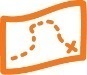 CARTECARTECARTENom : Forêt  Hez Froidmont Nom : Forêt  Hez Froidmont Nom : Forêt  Hez Froidmont Nom : Forêt  Hez Froidmont Nom : Forêt  Hez Froidmont Nom : Forêt  Hez Froidmont Nom : Forêt  Hez Froidmont Nom : Forêt  Hez Froidmont Nom : Forêt  Hez Froidmont Nom : Forêt  Hez Froidmont Nom : Forêt  Hez Froidmont Nom : Forêt  Hez Froidmont Échelle : 1 /10000°        Équidistance : 5 mÉchelle : 1 /10000°        Équidistance : 5 mÉchelle : 1 /10000°        Équidistance : 5 mÉchelle : 1 /10000°        Équidistance : 5 mÉchelle : 1 /10000°        Équidistance : 5 mÉchelle : 1 /10000°        Équidistance : 5 mÉchelle : 1 /10000°        Équidistance : 5 mÉchelle : 1 /10000°        Équidistance : 5 mRelevés : Automne 2022 Relevés : Automne 2022 Relevés : Automne 2022 Relevés : Automne 2022 Relevés : Automne 2022 Relevés : Automne 2022 Relevés : Automne 2022 Relevés : Automne 2022 Relevés : Automne 2022 Relevés : Automne 2022 Relevés : Automne 2022 Relevés : Automne 2022 Type de terrain : Alternances de plateau et flancs conseillé de courir jambes couvertesType de terrain : Alternances de plateau et flancs conseillé de courir jambes couvertesType de terrain : Alternances de plateau et flancs conseillé de courir jambes couvertesType de terrain : Alternances de plateau et flancs conseillé de courir jambes couvertesType de terrain : Alternances de plateau et flancs conseillé de courir jambes couvertesType de terrain : Alternances de plateau et flancs conseillé de courir jambes couvertesType de terrain : Alternances de plateau et flancs conseillé de courir jambes couvertesType de terrain : Alternances de plateau et flancs conseillé de courir jambes couvertesCartographe : Franz MAREIGNER                                                                   Cartographe : Franz MAREIGNER                                                                   Cartographe : Franz MAREIGNER                                                                   Cartographe : Franz MAREIGNER                                                                   Cartographe : Franz MAREIGNER                                                                   Cartographe : Franz MAREIGNER                                                                   Cartographe : Franz MAREIGNER                                                                   Cartographe : Franz MAREIGNER                                                                   Cartographe : Franz MAREIGNER                                                                   Cartographe : Franz MAREIGNER                                                                   Cartographe : Franz MAREIGNER                                                                   Cartographe : Franz MAREIGNER                                                                   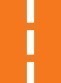 ACCÈSACCÈSACCÈS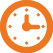 HORAIRESHORAIRESHORAIRESHORAIRESFléchage : Intersection D931 et D55 dans La Neuville en Hez   Distance parking-accueil : 50 à 100mDistance accueil départ :Fléchage : Intersection D931 et D55 dans La Neuville en Hez   Distance parking-accueil : 50 à 100mDistance accueil départ :Fléchage : Intersection D931 et D55 dans La Neuville en Hez   Distance parking-accueil : 50 à 100mDistance accueil départ :Fléchage : Intersection D931 et D55 dans La Neuville en Hez   Distance parking-accueil : 50 à 100mDistance accueil départ :Fléchage : Intersection D931 et D55 dans La Neuville en Hez   Distance parking-accueil : 50 à 100mDistance accueil départ :Fléchage : Intersection D931 et D55 dans La Neuville en Hez   Distance parking-accueil : 50 à 100mDistance accueil départ :Fléchage : Intersection D931 et D55 dans La Neuville en Hez   Distance parking-accueil : 50 à 100mDistance accueil départ :Fléchage : Intersection D931 et D55 dans La Neuville en Hez   Distance parking-accueil : 50 à 100mDistance accueil départ :Fléchage : Intersection D931 et D55 dans La Neuville en Hez   Distance parking-accueil : 50 à 100mDistance accueil départ :Fléchage : Intersection D931 et D55 dans La Neuville en Hez   Distance parking-accueil : 50 à 100mDistance accueil départ :Accueil : à partir de 9 h suivre fléchage ACCUEIL                                         Premier Départ : 09h30      Dernier Départ : 11h30  Fermeture des circuits : 13h30   Inscription horaire départ :https://docs.google.com/spreadsheets/d/1-IqGvSY1FmO8YywqvFtFsQokExIkQeI8Lb711lVJEq4/edit?usp=drivesdkAccueil : à partir de 9 h suivre fléchage ACCUEIL                                         Premier Départ : 09h30      Dernier Départ : 11h30  Fermeture des circuits : 13h30   Inscription horaire départ :https://docs.google.com/spreadsheets/d/1-IqGvSY1FmO8YywqvFtFsQokExIkQeI8Lb711lVJEq4/edit?usp=drivesdkAccueil : à partir de 9 h suivre fléchage ACCUEIL                                         Premier Départ : 09h30      Dernier Départ : 11h30  Fermeture des circuits : 13h30   Inscription horaire départ :https://docs.google.com/spreadsheets/d/1-IqGvSY1FmO8YywqvFtFsQokExIkQeI8Lb711lVJEq4/edit?usp=drivesdkAccueil : à partir de 9 h suivre fléchage ACCUEIL                                         Premier Départ : 09h30      Dernier Départ : 11h30  Fermeture des circuits : 13h30   Inscription horaire départ :https://docs.google.com/spreadsheets/d/1-IqGvSY1FmO8YywqvFtFsQokExIkQeI8Lb711lVJEq4/edit?usp=drivesdkAccueil : à partir de 9 h suivre fléchage ACCUEIL                                         Premier Départ : 09h30      Dernier Départ : 11h30  Fermeture des circuits : 13h30   Inscription horaire départ :https://docs.google.com/spreadsheets/d/1-IqGvSY1FmO8YywqvFtFsQokExIkQeI8Lb711lVJEq4/edit?usp=drivesdkAccueil : à partir de 9 h suivre fléchage ACCUEIL                                         Premier Départ : 09h30      Dernier Départ : 11h30  Fermeture des circuits : 13h30   Inscription horaire départ :https://docs.google.com/spreadsheets/d/1-IqGvSY1FmO8YywqvFtFsQokExIkQeI8Lb711lVJEq4/edit?usp=drivesdkAccueil : à partir de 9 h suivre fléchage ACCUEIL                                         Premier Départ : 09h30      Dernier Départ : 11h30  Fermeture des circuits : 13h30   Inscription horaire départ :https://docs.google.com/spreadsheets/d/1-IqGvSY1FmO8YywqvFtFsQokExIkQeI8Lb711lVJEq4/edit?usp=drivesdkAccueil                                                     Accueil                                                     Accueil                                                     Accueil                                                     Accueil                                                     Accueil                                                     Accueil                                                     Accueil                                                     Accueil                                                     Accueil                                                     Sur D 55 carrefour du magasinSur D 55 carrefour du magasinSur D 55 carrefour du magasinSur D 55 carrefour du magasinSur D 55 carrefour du magasinSur D 55 carrefour du magasinSur D 55 carrefour du magasinSur D 55 carrefour du magasinSur D 55 carrefour du magasinSur D 55 carrefour du magasin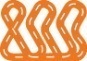 CIRCUITSCIRCUITSCIRCUITSCIRCUITSCIRCUITS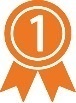 RÉSULTATSRÉSULTATSRÉSULTATSRÉSULTATSRÉSULTATS8 circuits compétitions : Violet Très Long  9,5  kmViolet Long  7,5 km—Violet Moyen 5,6 km—Violet Court 3,5 km--Orange  5,5km—Jaune 4,5 km –Bleu 3 km—Vert 2,5 km 8 circuits compétitions : Violet Très Long  9,5  kmViolet Long  7,5 km—Violet Moyen 5,6 km—Violet Court 3,5 km--Orange  5,5km—Jaune 4,5 km –Bleu 3 km—Vert 2,5 km 8 circuits compétitions : Violet Très Long  9,5  kmViolet Long  7,5 km—Violet Moyen 5,6 km—Violet Court 3,5 km--Orange  5,5km—Jaune 4,5 km –Bleu 3 km—Vert 2,5 km 8 circuits compétitions : Violet Très Long  9,5  kmViolet Long  7,5 km—Violet Moyen 5,6 km—Violet Court 3,5 km--Orange  5,5km—Jaune 4,5 km –Bleu 3 km—Vert 2,5 km 8 circuits compétitions : Violet Très Long  9,5  kmViolet Long  7,5 km—Violet Moyen 5,6 km—Violet Court 3,5 km--Orange  5,5km—Jaune 4,5 km –Bleu 3 km—Vert 2,5 km 8 circuits compétitions : Violet Très Long  9,5  kmViolet Long  7,5 km—Violet Moyen 5,6 km—Violet Court 3,5 km--Orange  5,5km—Jaune 4,5 km –Bleu 3 km—Vert 2,5 km 8 circuits compétitions : Violet Très Long  9,5  kmViolet Long  7,5 km—Violet Moyen 5,6 km—Violet Court 3,5 km--Orange  5,5km—Jaune 4,5 km –Bleu 3 km—Vert 2,5 km 8 circuits compétitions : Violet Très Long  9,5  kmViolet Long  7,5 km—Violet Moyen 5,6 km—Violet Court 3,5 km--Orange  5,5km—Jaune 4,5 km –Bleu 3 km—Vert 2,5 km 8 circuits compétitions : Violet Très Long  9,5  kmViolet Long  7,5 km—Violet Moyen 5,6 km—Violet Court 3,5 km--Orange  5,5km—Jaune 4,5 km –Bleu 3 km—Vert 2,5 km https://www.facebook.com/Noyon-Course-dOrientation-127784690571384https://www.facebook.com/Noyon-Course-dOrientation-127784690571384https://www.facebook.com/Noyon-Course-dOrientation-127784690571384https://www.facebook.com/Noyon-Course-dOrientation-127784690571384https://www.facebook.com/Noyon-Course-dOrientation-127784690571384https://www.facebook.com/Noyon-Course-dOrientation-127784690571384Parcours non licenciés: avec certificat médical tous circuits sinon seulement   Jaune et Bleu  Parcours non licenciés: avec certificat médical tous circuits sinon seulement   Jaune et Bleu  Parcours non licenciés: avec certificat médical tous circuits sinon seulement   Jaune et Bleu  Parcours non licenciés: avec certificat médical tous circuits sinon seulement   Jaune et Bleu  Parcours non licenciés: avec certificat médical tous circuits sinon seulement   Jaune et Bleu  Parcours non licenciés: avec certificat médical tous circuits sinon seulement   Jaune et Bleu  Parcours non licenciés: avec certificat médical tous circuits sinon seulement   Jaune et Bleu  Parcours non licenciés: avec certificat médical tous circuits sinon seulement   Jaune et Bleu  Parcours non licenciés: avec certificat médical tous circuits sinon seulement   Jaune et Bleu  https://www.facebook.com/Noyon-Course-dOrientation-127784690571384https://www.facebook.com/Noyon-Course-dOrientation-127784690571384https://www.facebook.com/Noyon-Course-dOrientation-127784690571384https://www.facebook.com/Noyon-Course-dOrientation-127784690571384https://www.facebook.com/Noyon-Course-dOrientation-127784690571384https://www.facebook.com/Noyon-Course-dOrientation-127784690571384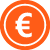 TARIFSTARIFSTARIFSTARIFSTARIFSTARIFS18 ans et +18 ans et +- de 18 ans- de 18 ans- de 18 ans- de 18 ans- de 18 ansInscription possible sur place : Majoration de 2 € pour les frais d’impression.Inscription possible sur place : Majoration de 2 € pour les frais d’impression.Inscription possible sur place : Majoration de 2 € pour les frais d’impression.Licenciés FFCO hors HDF Licenciés FFCO hors HDF Licenciés FFCO hors HDF Licenciés FFCO hors HDF Licenciés FFCO hors HDF Licenciés FFCO hors HDF Licenciés FFCO hors HDF 7 €7 €5 €5 €5 €5 €5 €Inscription possible sur place : Majoration de 2 € pour les frais d’impression.Inscription possible sur place : Majoration de 2 € pour les frais d’impression.Inscription possible sur place : Majoration de 2 € pour les frais d’impression.Licenciés Hauts de Franceet habitants d’AgnetzLicenciés Hauts de Franceet habitants d’AgnetzLicenciés Hauts de Franceet habitants d’AgnetzLicenciés Hauts de Franceet habitants d’AgnetzLicenciés Hauts de Franceet habitants d’AgnetzLicenciés Hauts de Franceet habitants d’AgnetzLicenciés Hauts de Franceet habitants d’AgnetzGratuitGratuitGratuitGratuitGratuitGratuitGratuitNon licenciésNon licenciésNon licenciésNon licenciésNon licenciésNon licenciésNon licenciés8 €8 €6 €6 €6 €6 €6 €UNSS/UGSEL/USEP/FFSUUNSS/UGSEL/USEP/FFSUUNSS/UGSEL/USEP/FFSUUNSS/UGSEL/USEP/FFSUUNSS/UGSEL/USEP/FFSUUNSS/UGSEL/USEP/FFSUUNSS/UGSEL/USEP/FFSU4 €4 €3 €3 €3 €3 €3 €Prêt de puce contre remise pièce d’identitéPrêt de puce contre remise pièce d’identitéPrêt de puce contre remise pièce d’identité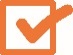 INSCRIPTIONSINSCRIPTIONSINSCRIPTIONSINSCRIPTIONSINSCRIPTIONSINSCRIPTIONSavant le 14 novembre 2022      Inscription possible sur place : majoration de 2 € pour frais d’impression    Pour les licenciés : Inscriptions via le site de la FFCO  Longue Distance O'PICARDIE (ffcorientation.fr)Pour les non licenciés : Inscriptions via le site http://opicardie.e-monsite.com//!\ Pour être chronométré vous devez obligatoirement présenter un certificat médical de non-contre-indication à la pratique de la course d’orientation en compétition de moins d’un an ou être licenciés FFCO.avant le 14 novembre 2022      Inscription possible sur place : majoration de 2 € pour frais d’impression    Pour les licenciés : Inscriptions via le site de la FFCO  Longue Distance O'PICARDIE (ffcorientation.fr)Pour les non licenciés : Inscriptions via le site http://opicardie.e-monsite.com//!\ Pour être chronométré vous devez obligatoirement présenter un certificat médical de non-contre-indication à la pratique de la course d’orientation en compétition de moins d’un an ou être licenciés FFCO.avant le 14 novembre 2022      Inscription possible sur place : majoration de 2 € pour frais d’impression    Pour les licenciés : Inscriptions via le site de la FFCO  Longue Distance O'PICARDIE (ffcorientation.fr)Pour les non licenciés : Inscriptions via le site http://opicardie.e-monsite.com//!\ Pour être chronométré vous devez obligatoirement présenter un certificat médical de non-contre-indication à la pratique de la course d’orientation en compétition de moins d’un an ou être licenciés FFCO.avant le 14 novembre 2022      Inscription possible sur place : majoration de 2 € pour frais d’impression    Pour les licenciés : Inscriptions via le site de la FFCO  Longue Distance O'PICARDIE (ffcorientation.fr)Pour les non licenciés : Inscriptions via le site http://opicardie.e-monsite.com//!\ Pour être chronométré vous devez obligatoirement présenter un certificat médical de non-contre-indication à la pratique de la course d’orientation en compétition de moins d’un an ou être licenciés FFCO.avant le 14 novembre 2022      Inscription possible sur place : majoration de 2 € pour frais d’impression    Pour les licenciés : Inscriptions via le site de la FFCO  Longue Distance O'PICARDIE (ffcorientation.fr)Pour les non licenciés : Inscriptions via le site http://opicardie.e-monsite.com//!\ Pour être chronométré vous devez obligatoirement présenter un certificat médical de non-contre-indication à la pratique de la course d’orientation en compétition de moins d’un an ou être licenciés FFCO.avant le 14 novembre 2022      Inscription possible sur place : majoration de 2 € pour frais d’impression    Pour les licenciés : Inscriptions via le site de la FFCO  Longue Distance O'PICARDIE (ffcorientation.fr)Pour les non licenciés : Inscriptions via le site http://opicardie.e-monsite.com//!\ Pour être chronométré vous devez obligatoirement présenter un certificat médical de non-contre-indication à la pratique de la course d’orientation en compétition de moins d’un an ou être licenciés FFCO.avant le 14 novembre 2022      Inscription possible sur place : majoration de 2 € pour frais d’impression    Pour les licenciés : Inscriptions via le site de la FFCO  Longue Distance O'PICARDIE (ffcorientation.fr)Pour les non licenciés : Inscriptions via le site http://opicardie.e-monsite.com//!\ Pour être chronométré vous devez obligatoirement présenter un certificat médical de non-contre-indication à la pratique de la course d’orientation en compétition de moins d’un an ou être licenciés FFCO.avant le 14 novembre 2022      Inscription possible sur place : majoration de 2 € pour frais d’impression    Pour les licenciés : Inscriptions via le site de la FFCO  Longue Distance O'PICARDIE (ffcorientation.fr)Pour les non licenciés : Inscriptions via le site http://opicardie.e-monsite.com//!\ Pour être chronométré vous devez obligatoirement présenter un certificat médical de non-contre-indication à la pratique de la course d’orientation en compétition de moins d’un an ou être licenciés FFCO.avant le 14 novembre 2022      Inscription possible sur place : majoration de 2 € pour frais d’impression    Pour les licenciés : Inscriptions via le site de la FFCO  Longue Distance O'PICARDIE (ffcorientation.fr)Pour les non licenciés : Inscriptions via le site http://opicardie.e-monsite.com//!\ Pour être chronométré vous devez obligatoirement présenter un certificat médical de non-contre-indication à la pratique de la course d’orientation en compétition de moins d’un an ou être licenciés FFCO.avant le 14 novembre 2022      Inscription possible sur place : majoration de 2 € pour frais d’impression    Pour les licenciés : Inscriptions via le site de la FFCO  Longue Distance O'PICARDIE (ffcorientation.fr)Pour les non licenciés : Inscriptions via le site http://opicardie.e-monsite.com//!\ Pour être chronométré vous devez obligatoirement présenter un certificat médical de non-contre-indication à la pratique de la course d’orientation en compétition de moins d’un an ou être licenciés FFCO.avant le 14 novembre 2022      Inscription possible sur place : majoration de 2 € pour frais d’impression    Pour les licenciés : Inscriptions via le site de la FFCO  Longue Distance O'PICARDIE (ffcorientation.fr)Pour les non licenciés : Inscriptions via le site http://opicardie.e-monsite.com//!\ Pour être chronométré vous devez obligatoirement présenter un certificat médical de non-contre-indication à la pratique de la course d’orientation en compétition de moins d’un an ou être licenciés FFCO.avant le 14 novembre 2022      Inscription possible sur place : majoration de 2 € pour frais d’impression    Pour les licenciés : Inscriptions via le site de la FFCO  Longue Distance O'PICARDIE (ffcorientation.fr)Pour les non licenciés : Inscriptions via le site http://opicardie.e-monsite.com//!\ Pour être chronométré vous devez obligatoirement présenter un certificat médical de non-contre-indication à la pratique de la course d’orientation en compétition de moins d’un an ou être licenciés FFCO.avant le 14 novembre 2022      Inscription possible sur place : majoration de 2 € pour frais d’impression    Pour les licenciés : Inscriptions via le site de la FFCO  Longue Distance O'PICARDIE (ffcorientation.fr)Pour les non licenciés : Inscriptions via le site http://opicardie.e-monsite.com//!\ Pour être chronométré vous devez obligatoirement présenter un certificat médical de non-contre-indication à la pratique de la course d’orientation en compétition de moins d’un an ou être licenciés FFCO.avant le 14 novembre 2022      Inscription possible sur place : majoration de 2 € pour frais d’impression    Pour les licenciés : Inscriptions via le site de la FFCO  Longue Distance O'PICARDIE (ffcorientation.fr)Pour les non licenciés : Inscriptions via le site http://opicardie.e-monsite.com//!\ Pour être chronométré vous devez obligatoirement présenter un certificat médical de non-contre-indication à la pratique de la course d’orientation en compétition de moins d’un an ou être licenciés FFCO.avant le 14 novembre 2022      Inscription possible sur place : majoration de 2 € pour frais d’impression    Pour les licenciés : Inscriptions via le site de la FFCO  Longue Distance O'PICARDIE (ffcorientation.fr)Pour les non licenciés : Inscriptions via le site http://opicardie.e-monsite.com//!\ Pour être chronométré vous devez obligatoirement présenter un certificat médical de non-contre-indication à la pratique de la course d’orientation en compétition de moins d’un an ou être licenciés FFCO.avant le 14 novembre 2022      Inscription possible sur place : majoration de 2 € pour frais d’impression    Pour les licenciés : Inscriptions via le site de la FFCO  Longue Distance O'PICARDIE (ffcorientation.fr)Pour les non licenciés : Inscriptions via le site http://opicardie.e-monsite.com//!\ Pour être chronométré vous devez obligatoirement présenter un certificat médical de non-contre-indication à la pratique de la course d’orientation en compétition de moins d’un an ou être licenciés FFCO.avant le 14 novembre 2022      Inscription possible sur place : majoration de 2 € pour frais d’impression    Pour les licenciés : Inscriptions via le site de la FFCO  Longue Distance O'PICARDIE (ffcorientation.fr)Pour les non licenciés : Inscriptions via le site http://opicardie.e-monsite.com//!\ Pour être chronométré vous devez obligatoirement présenter un certificat médical de non-contre-indication à la pratique de la course d’orientation en compétition de moins d’un an ou être licenciés FFCO.avant le 14 novembre 2022      Inscription possible sur place : majoration de 2 € pour frais d’impression    Pour les licenciés : Inscriptions via le site de la FFCO  Longue Distance O'PICARDIE (ffcorientation.fr)Pour les non licenciés : Inscriptions via le site http://opicardie.e-monsite.com//!\ Pour être chronométré vous devez obligatoirement présenter un certificat médical de non-contre-indication à la pratique de la course d’orientation en compétition de moins d’un an ou être licenciés FFCO.avant le 14 novembre 2022      Inscription possible sur place : majoration de 2 € pour frais d’impression    Pour les licenciés : Inscriptions via le site de la FFCO  Longue Distance O'PICARDIE (ffcorientation.fr)Pour les non licenciés : Inscriptions via le site http://opicardie.e-monsite.com//!\ Pour être chronométré vous devez obligatoirement présenter un certificat médical de non-contre-indication à la pratique de la course d’orientation en compétition de moins d’un an ou être licenciés FFCO.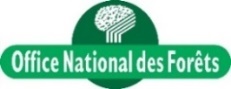 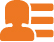 CONTACT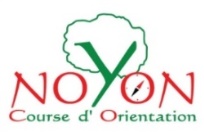 Site internet : http://opicardie.e-monsite.com/Email : bertrandpaturet@sfr.fr   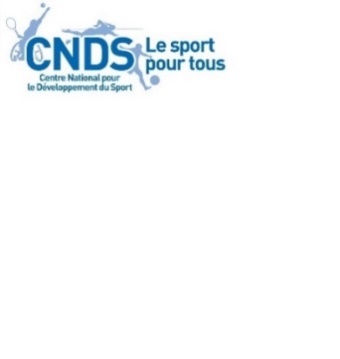 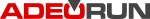 Téléphone : 03 44 09 02 77 - 06 70 19 08 92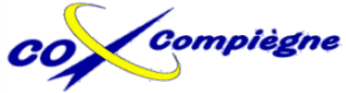 Buvetteboissons, sandwichs, gâteaux                          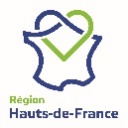 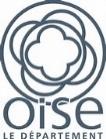 